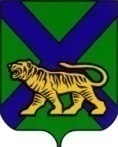 ТЕРРИТОРИАЛЬНАЯ ИЗБИРАТЕЛЬНАЯ КОМИССИЯ ПАРТИЗАНСКОГО РАЙОНАРЕШЕНИЕс. Владимиро-АлександровскоеО предложении мест для размещения зарегистрированными кандидатами печатных агитационных материалов на дополнительных выборах  депутатов Думы Партизанского муниципального района пятого созыва по одномандатным избирательным округам №12 и №15, назначенных на 3сентября 2017 годаРуководствуясь частью 7 статьи 65 Избирательного кодекса Приморского края, в связи с подготовкой и проведением дополнительных выборов  депутатов Думы Партизанского муниципального района пятого созыва по одномандатным избирательным округам №12 и №15, назначенных на 3 сентября 2017 года, территориальная избирательная комиссия Партизанского районаРЕШИЛА:1. Предложить администрации Партизанского муниципального района не позднее 3 августа 2017 года выделить специальные места с указанием конкретного адреса для размещения зарегистрированными кандидатами печатных агитационных материалов на территории каждого избирательного участка. Места для размещения печатных агитационных материалов должны быть удобны для посещения избирателями и располагаться таким образом, чтобы избиратели могли ознакомиться с размещенной там информацией. Площадь выделенных мест должна быть достаточной для размещения на них информационных материалов избирательных комиссий и агитационных материалов зарегистрированных кандидатов, избирательных объединений. Зарегистрированным кандидатам, избирательным объединениям должна быть выделена равная площадь для размещения печатных агитационных материалов.2. Рекомендовать собственникам объектов, на которых будут размещаться агитационные печатные материалы, лицам, ответственным за размещение агитационных материалов, в течение 10 дней после дня голосования осуществить демонтаж (снятие) агитационных печатных материалов.3. Рекомендовать кандидатам, политическим партиям обеспечить размещение агитационных печатных материалов способом, позволяющим осуществить их демонтаж (снятие) без нанесения ущерба объектам, на которых будут размещаться указанные материалы.4. Направить настоящее решение в администрацию Партизанского муниципального района.5. Разместить настоящее решение на официальном сайте администрации Партизанского муниципального района в разделе «Территориальная избирательная комиссия Партизанского района» в  информационно - телекоммуникационной сети «Интернет».Председатель комиссии				            Ж.А. ЗапорощенкоСекретарь комиссии 				                      Т.И. Мамонова  14.07.2017                      № 203/56